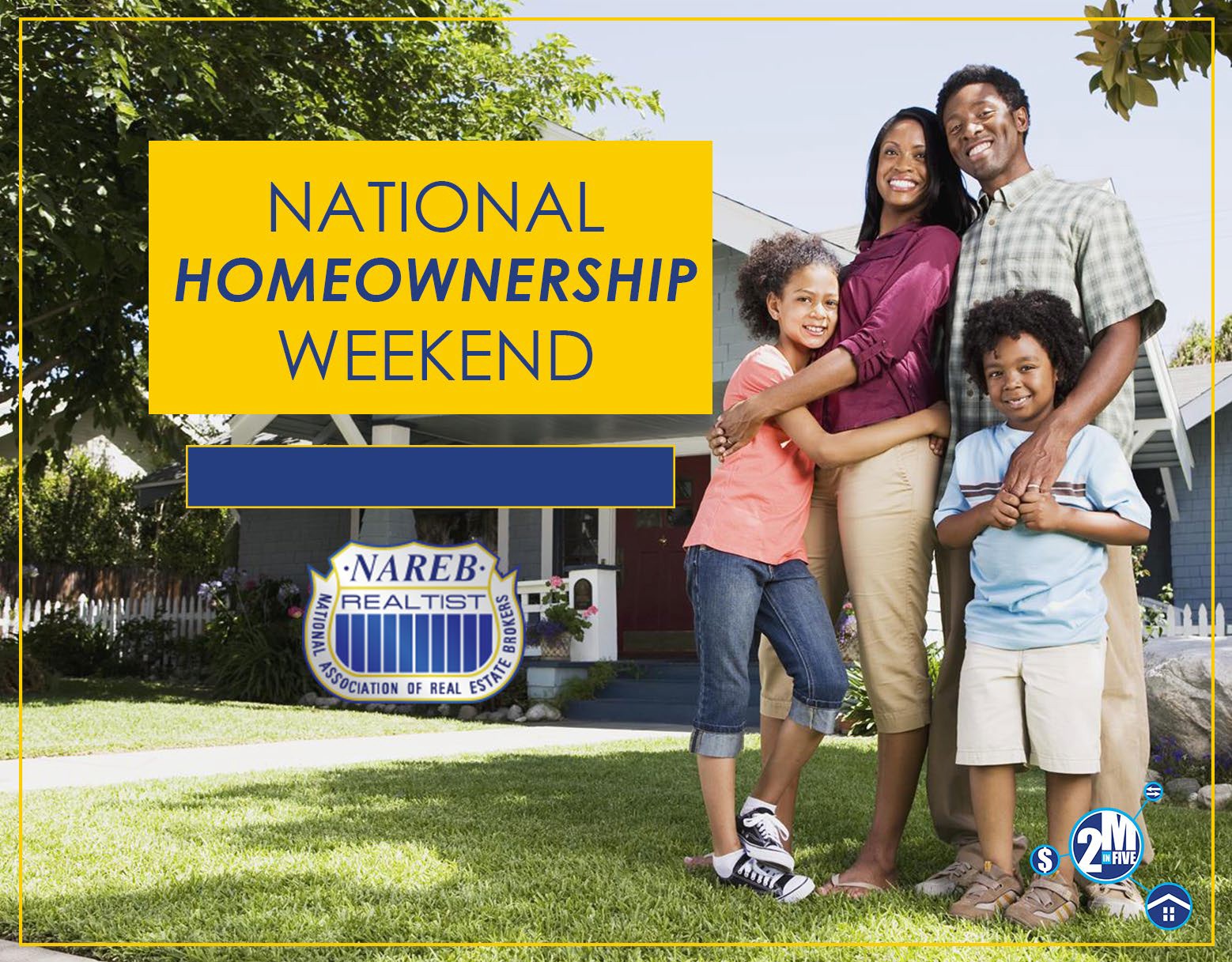         NEW ORLEANS REAL ESTATE BROKERS ASSO., INC.                           JUNE 22, 2019 / 10AM TO 2:00PM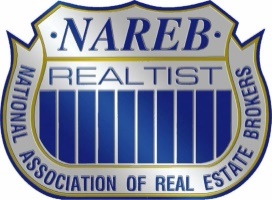 